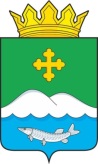 Дума Белозерского муниципального округа Курганской областиРЕШЕНИЕот 23 сентября 2022 года № 222                   с. БелозерскоеО принятии имущества из муниципальной собственности Ягоднинского сельсовета Белозерского района Курганской области в муниципальную собственность Белозерского муниципального округа Курганской областиВ соответствии с Гражданским кодексом Российской Федерации, Федеральным законом от 6 октября 2003 года № 131-ФЗ «Об общих принципах организации местного самоуправления в Российской Федерации», Законом Курганской области от 29 декабря 2021 года № 172 «О преобразовании муниципальных образований путем объединения всех поселений, входящих в состав Белозерского района Курганской области, во вновь образованное муниципальное образование - Белозерский муниципальный округ Курганской области и внесении изменений в некоторые законы Курганской области», решением Думы Белозерского муниципального округа от 5 мая 2022 года № 13 «О правопреемстве органов местного самоуправления Белозерского муниципального округа», Дума Белозерского муниципального округа РЕШИЛА: 1. Принять в муниципальную собственность (в казну) Белозерского муниципального округа Курганской области имущество, ранее находившееся в муниципальной собственности Ягоднинского сельсовета Белозерского района Курганской области, согласно приложению к настоящему решению.2. Рекомендовать отделу имущественных и земельных отношений Администрации Белозерского муниципального округа зарегистрировать право собственности и включить в реестр муниципального имущества Белозерского муниципального округа Курганской области объекты, указанные в приложении к настоящему решению, в срок до окончания процедуры ликвидации Администрации Ягоднинского сельсовета Белозерского района Курганской области.3. Разместить настоящее решение на официальном сайте Администрации Белозерского муниципального округа в информационно-телекоммуникационной сети «Интернет».4. Решение вступает в силу с момента подписания. Председатель Думы Белозерского муниципального округа                                                         П.А. МакаровГлава Белозерского муниципального округа                                                         А.В. ЗавьяловПЕРЕЧЕНЬимущества, передаваемого в собственность муниципального образования Белозерского муниципального округа Курганской областиПриложение к решению Думы Белозерского муниципального округа Курганской области от 23 сентября 2022 года № 222«О принятии имущества из Ягоднинского сельсовета Белозерского района Курганской области в муниципальную собственность Белозерского муниципального округа Курганской области»№ п/пНаименованиеимуществаАдрес (местоположение)имущества)Основные характеристики имущества (площадь/ протяженность)Кадастровый номерДата, номер регистрацииБалансовая стоимость, рублейОстаточная стоимость, рублейПримечание, правообладат ель123456789Подраздел недвижимое имущество, сооруженияПодраздел недвижимое имущество, сооруженияПодраздел недвижимое имущество, сооруженияПодраздел недвижимое имущество, сооруженияПодраздел недвижимое имущество, сооруженияПодраздел недвижимое имущество, сооруженияПодраздел недвижимое имущество, сооруженияПодраздел недвижимое имущество, сооруженияПодраздел недвижимое имущество, сооружения1.Здание пожарного депоКурганская обл., Белозерский р-н, д. Ягодная, ул. Центральная, д. 157,3 кв. м45:02:010401:68029.05.2009 г. 45-45-16/016/2009-90815100,000Ягоднинский сельсовет2.Административное зданиеКурганская обл., Белозерский р-н,д. Ягодная, ул. Центральная, д. 19147 кв. м45:02:010401:68229.05.2009 г.45-45-16/016/2009-910 294893,940Ягоднинский сельсовет3.Здание клубаКурганская обл., Белозерский р-н, д. Ягодная, ул. Центральная, д. 57344 кв. м45:02:010401:68329.05.2009 г.45-45-16/016/2009-911982665,720Ягоднинский сельсовет4.Здание котельнойКурганская обл., Белозерский р-н, с. Чимеево, л. Казанская, д. 5а38,5 кв. м45:02:010501:53327.08.2010 г.45-45-17/021/2010-80618902,180Ягоднинский сельсовет5.Здание клубаКурганская обл., Белозерский р-н, с. Чимеево, ул. Казанская, д. 5344,0 кв. м45:02:010501:548-597362,230Не оформлено6.Жилой домКурганская обл., Белозерский р-н, д. Ягодная, ул. Правительственная, д. 2149,5 кв. м45:02:010401:82525.02.2014 г.45-45-17/301/2014-313174996,920Ягоднинский сельсовет7.Жилое помещениеКурганская обл., Белозерский р-н, с. Чимеево, ул. Луговая, д. 9, кв. 126,2 кв. м45:02:010501:65720.03.2014 г. 45-45-17/301/2014-50214905,210Ягоднинский сельсовет8.Жилое помещениеКурганская обл., Белозерский р-н, с. Чимеево, ул. Луговая, д. 9, кв. 225,7 кв. м45:02:010501:65820.03.2014 г. 45-45-17/301/2014-50314905,210Ягоднинский сельсовет9.Жилое помещениеКурганская обл., Белозерский р-н, д. Лебяжье, ул. Центральная, д. 21, кв. 249,7 кв. м45:02:010701:14010.02.2011 г.45-45-16/053/2011-00133401,200Ягоднинский сельсовет10.Жилой домКурганская обл., Белозерский р-н, д. Ягодная, ул. Правительственная, д. 22, кв. 142 кв. м45:02:010401:707-211055,720Ягоднинский сельсовет11.Жилой домКурганская обл., Белозерский р-н, д. Лебяжье, ул. Зиминская, д. 2262,2 кв. м45:02:010701:31019.01.2022 г.45:02:010701:310-45/051/2022-147406,450Ягоднинский сельсовет12.Жилой дом № 15----90584,900Не оформлен13.СооружениеКурганская обл., Белозерский р-н, д. Ягодная, ул. Зеленая400 м45:02:010401:831-20002,000Не оформлено14.СооружениеКурганская обл., Белозерский р-н, д. Ягодная, ул. Хуторская731 м45:02:010401:829-75007,000Не оформлено15.СооружениеКурганская обл., Белозерский р-н, д. Ягодная, ул. Полевая420 м45:02:010401:832-35003,000Не оформлено16.СооружениеКурганская обл., Белозерский р-н, д. Ягодная, ул. Правительственная723 м45:02:010401:830-40004,000Не оформлено17.СооружениеКурганская обл., Белозерский р-н, д. Ягодная, ул. Молодежная500 м45:02:010401:828-25002,000Не оформлено18.СооружениеКурганская обл., Белозерский р-н, д. Ягодная, пер. Озерный72 м---Не оформлено19.СооружениеКурганская обл., Белозерский р-н, с. Чимеево, ул. Мира1446 м45:02:010501:663-80007,000Не оформлено20.СооружениеКурганская обл., Белозерский р-н, с. Чимеево, ул. Лесная684 м45:02:010501:666-45004,000Не оформлено21.СооружениеКурганская обл., Белозерский р-н, с. Чимеево, ул. Луговая500 м45:02:010501:667-25002,000Не оформлено22.СооружениеКурганская обл., Белозерский р-н, с. Чимеево, ул. Заречная800 м45:02:010501:661-40004,000Не оформлено23.СооружениеКурганская обл., Белозерский р-н, с. Чимеево, ул. Солнечная460 м45:02:010501:662-50005,000Не оформлено24.СооружениеКурганская обл., Белозерский р-н, с. Чимеево, ул. Степная800 м45:02:010501:665-40004,000Не оформлено25.СооружениеКурганская обл., Белозерский р-н, с. Чимеево, ул. Садовая712 м45:02:010501:664-75007,000Не оформлено26.СооружениеКурганская обл., Белозерский р-н, с. Чимеево, ул. Набережная234 м---0Не оформлено27.СооружениеКурганская обл., Белозерский р-н, д. Лебяжье, ул. Межевская353 м45:02:010701:159-75007,000Не оформлено28.СооружениеКурганская обл., Белозерский р-н, д. Лебяжье, ул. Зиминская654 м45:02:010701:161-40004,000Не оформлено29.Оборудование газовой котельнойКурганская обл., Белозерский р-н, с. Чимеево, ул. Казанская, д. 5337 м000000000000202-488941,00105937,06Не оформлено30.Котельная клубаКурганская обл., Белозерский р-н, д. Ягодная-000000000000121-55359,620Не оформлена31.Пожарный водоемКурганская обл., Белозерский р-н, д. Лебяжье55 куб. м000000000000181189829,0028474,1832.Детская площадкаКурганская обл., Белозерский р-н, с. Чимеево70 кв. м00000000000018484580,00033.СкважинаКурганская обл., Белозерский р-н, д. Ягодная16 кв. м000000000000180223000,00223000,0034.Детская площадкаКурганская обл., Белозерский р-н, д. Ягодная000000000000183160000,0069333,2235.Котельная клубаКурганская обл., Белозерский р-н, д. Ягодная00000000000012155359,62036.ОбелискКурганская обл., Белозерский р-н, д. Лебяжье00000000000012739426,10037.ОбелискКурганская обл., Белозерский р-н, д. Ягодная00000000000011232000,00038.ОбелискКурганская обл., Белозерский р-н, с. Чимеево00000000000011332000,00039.Газопровод (жилой сектор в пос. Ягодная)Курганская обл., Белозерский р-н, д. Ягодная0000000000001741839713,5695003,0140.Здание гаражаКурганская обл., Белозерский р-н, д. Ягодная902,5 кв. м300000,00278 333,4241.Земельный участокКурганская обл., Белозерский р-н, д. Ягодная, в бывших границах ПСК «Октябрь»земли сельскохозяйственного назначения, общая долевая собственность, доля в праве 6,4 га45:02:000000:67104.06.2021 г. 45:02:000000:671-45/051/2021-165 211200-Ягоднинский сельсовет42.Земельный участокКурганская обл., Белозерский р-н, д. Ягодная, в бывших границах ПСК «Октябрь»земли сельскохозяйственного назначения, общая долевая собственность, доля в праве 12,8 га45:02:000000:67112.03.2021 г. 45:02:000000:671-45/051/2021-160 422400-Ягоднинский сельсовет43.Земельный участокКурганская обл., Белозерский р-н, д. Ягодная, в бывших границах ПСК «Октябрь»земли сельскохозяйственного назначения, общая долевая собственность, доля в праве 12,8 га45:02:000000:67112.03.2021 г. 45:02:000000:671-45/051/2021-158 422400-Ягоднинский сельсовет44.Земельный участокКурганская обл., Белозерский р-н, д. Ягодная, в бывших границах ПСК «Октябрь»земли сельскохозяйственного назначения, общая долевая собственность, доля в праве 6,4 га45:02:000000:67125.10.2019 г. 45:02:000000:671-45/057/2019-153211200-Ягоднинский сельсовет45.Земельный участокКурганская обл., Белозерский р-н, д. Ягодная, в бывших границах ПСК «Октябрь»земли сельскохозяйственного назначения, общая долевая собственность, доля в праве 12,8 га45:02:000000:67121.08.2019 г. 45:02:000000:671-45/064/2019-150422400-Ягоднинский сельсовет46.Земельный участокКурганская обл., Белозерский р-н, д. Ягодная, в бывших границах ПСК «Октябрь»земли сельскохозяйственного назначения, общая долевая собственность, доля в праве 12,8 га45:02:000000:67121.08.2019 г. 45:02:000000:671-45/064/2019-149422400-Ягоднинский сельсовет47.Земельный участокКурганская обл., Белозерский р-н, д. Ягодная, в бывших границах ПСК «Октябрь»земли сельскохозяйственного назначения, общая долевая собственность, доля в праве 12,8 га45:02:000000:67120.08.2019 г. 45:02:000000:671-45/064/2019-148422400-Ягоднинский сельсовет48.Земельный участокКурганская обл., Белозерский р-н, д. Ягодная, в бывших границах ПСК «Октябрь»земли сельскохозяйственного назначения, общая долевая собственность, доля в праве 12,8 га45:02:000000:67120.08.2019 г. 45:02:000000:671-45/064/2019-147422400-Ягоднинский сельсовет49.Земельный участокКурганская обл., Белозерский р-н, д. Ягодная, в бывших границах ПСК «Октябрь»земли сельскохозяйственного назначения, общая долевая собственность, доля в праве 12,8 га45:02:000000:67120.08.2019 г. 45:02:000000:671-45/064/2019-146422400-Ягоднинский сельсовет50.Земельный участокКурганская обл., Белозерский р-н, д. Ягодная, в бывших границах ПСК «Октябрь»земли сельскохозяйственного назначения, общая долевая собственность, доля в праве 12,8 га45:02:000000:67120.08.2019 г. 45:02:000000:671-45/064/2019-145422400-Ягоднинский сельсовет51.Земельный участокКурганская обл., Белозерский р-н, д. Ягодная, в бывших границах ПСК «Октябрь»земли сельскохозяйственного назначения, общая долевая собственность, доля в праве 12,8 га45:02:000000:67120.08.2019 г. 45:02:000000:671-45/064/2019-143422400-Ягоднинский сельсовет52.Земельный участокКурганская обл., Белозерский р-н, д. Ягодная, в бывших границах ПСК «Октябрь»земли сельскохозяйственного назначения, общая долевая собственность, доля в праве 12,8 га45:02:000000:67120.08.2019 г. 45:02:000000:671-45/064/2019-144422400-Ягоднинский сельсовет53.Земельный участокКурганская обл., Белозерский р-н, д. Ягодная, в бывших границах ПСК «Октябрь»земли сельскохозяйственного назначения, общая долевая собственность, доля в праве 12,8 га45:02:000000:67120.08.2019 г. 45:02:000000:671-45/064/2019-142422400-Ягоднинский сельсовет54.Земельный участокКурганская обл., Белозерский р-н, д. Ягодная, в бывших границах ПСК «Октябрь»земли сельскохозяйственного назначения, общая долевая собственность, доля в праве 12,8 га45:02:000000:67120.08.2019 г. 45:02:000000:671-45/064/2019-141422400-Ягоднинский сельсовет55.Земельный участокКурганская обл., Белозерский р-н, д. Ягодная, в бывших границах ПСК «Октябрь»земли сельскохозяйственного назначения, общая долевая собственность, доля в праве 12,8 га45:02:000000:67120.08.2019 г. 45:02:000000:671-45/064/2019-140422400-Ягоднинский сельсовет56.Земельный участокКурганская обл., Белозерский р-н, д. Ягодная, в бывших границах ПСК «Октябрь»земли сельскохозяйственного назначения, общая долевая собственность, доля в праве 12,8 га45:02:000000:67120.08.2019 г. 45:02:000000:671-45/064/2019-139422400-Ягоднинский сельсовет57.Земельный участокКурганская обл., Белозерский р-н, д. Ягодная, в бывших границах ПСК «Октябрь»земли сельскохозяйственного назначения, общая долевая собственность, доля в праве 12,8 га45:02:000000:67120.08.2019 г. 45:02:000000:671-45/064/2019-138422400-Ягоднинский сельсовет58.Земельный участокКурганская обл., Белозерский р-н, д. Ягодная, в бывших границах ПСК «Октябрь»земли сельскохозяйственного назначения, общая долевая собственность, доля в праве 12,8 га45:02:000000:67120.08.2019 г. 45:02:000000:671-45/064/2019-137422400-Ягоднинский сельсовет59.Земельный участокКурганская обл., Белозерский р-н, д. Ягодная, в бывших границах ПСК «Октябрь»земли сельскохозяйственного назначения, общая долевая собственность, доля в праве 12,8 га45:02:000000:67119.08.2019 г. 45:02:000000:671-45/064/2019-136422400-Ягоднинский сельсовет60.Земельный участокКурганская обл., Белозерский р-н, д. Ягодная, в бывших границах ПСК «Октябрь»земли сельскохозяйственного назначения, общая долевая собственность, доля в праве 12,8 га45:02:000000:67119.08.2019 г. 45:02:000000:671-45/064/2019-135422400-Ягоднинский сельсовет61.Земельный участокКурганская обл., Белозерский р-н, д. Ягодная, в бывших границах ПСК «Октябрь»земли сельскохозяйственного назначения, общая долевая собственность, доля в праве 12,8 га45:02:000000:67119.08.2019 г. 45:02:000000:671-45/064/2019-134422400-Ягоднинский сельсовет62.Земельный участокКурганская обл., Белозерский р-н, д. Ягодная, в бывших границах ПСК «Октябрь»земли сельскохозяйственного назначения, общая долевая собственность, доля в праве 12,8 га45:02:000000:67119.08.2019 г. 45:02:000000:671-45/064/2019-133422400-Ягоднинский сельсовет63.Земельный участокКурганская обл., Белозерский р-н, д. Ягодная, в бывших границах ПСК «Октябрь»земли сельскохозяйственного назначения, общая долевая собственность, доля в праве 12,8 га45:02:000000:67119.08.2019 г. 45:02:000000:671-45/064/2019-132422400-Ягоднинский сельсовет64.Земельный участокКурганская обл., Белозерский р-н, д. Ягодная, в бывших границах ПСК «Октябрь»земли сельскохозяйственного назначения, общая долевая собственность, доля в праве 12,8 га45:02:000000:67119.08.2019 г. 45:02:000000:671-45/064/2019-131422400-Ягоднинский сельсовет65.Земельный участокКурганская обл., Белозерский р-н, д. Ягодная, в бывших границах ПСК «Октябрь»земли сельскохозяйственного назначения, общая долевая собственность, доля в праве 12,8 га45:02:000000:67119.08.2019 г. 45:02:000000:671-45/064/2019-130422400-Ягоднинский сельсовет66.Земельный участокКурганская обл., Белозерский р-н, д. Ягодная, в бывших границах ПСК «Октябрь»земли сельскохозяйственного назначения, общая долевая собственность, доля в праве 12,8 га45:02:000000:67119.08.2019 г. 45:02:000000:671-45/064/2019-129422400-Ягоднинский сельсовет67.Земельный участокКурганская обл., Белозерский р-н, д. Ягодная, в бывших границах ПСК «Октябрь»земли сельскохозяйственного назначения, общая долевая собственность, доля в праве 12,8 га45:02:000000:67119.08.2019 г. 45:02:000000:671-45/064/2019-127422400-Ягоднинский сельсовет68.Земельный участокКурганская обл., Белозерский р-н, д. Ягодная, в бывших границах ПСК «Октябрь»земли сельскохозяйственного назначения, общая долевая собственность, доля в праве 12,8 га45:02:000000:67119.08.2019 г. 45:02:000000:671-45/064/2019-128422400-Ягоднинский сельсовет69.Земельный участокКурганская обл., Белозерский р-н, д. Ягодная, в бывших границах ПСК «Октябрь»земли сельскохозяйственного назначения, общая долевая собственность, доля в праве 12,8 га45:02:000000:67115.08.2019 г. 45:02:000000:671-45/064/2019-126422400-Ягоднинский сельсовет70.Земельный участокКурганская обл., Белозерский р-н, д. Ягодная, в бывших границах ПСК «Октябрь»земли сельскохозяйственного назначения, общая долевая собственность, доля в праве 12,8 га45:02:000000:67115.08.2019 г. 45:02:000000:671-45/064/2019-125422400-Ягоднинский сельсовет71.Земельный участокКурганская обл., Белозерский р-н, д. Ягодная, в бывших границах ПСК «Октябрь»земли сельскохозяйственного назначения, общая долевая собственность, доля в праве 12,8 га45:02:000000:67115.08.2019 г. 45:02:000000:671-45/064/2019-124422400-Ягоднинский сельсовет72.Земельный участокКурганская обл., Белозерский р-н, д. Ягодная, в бывших границах ПСК «Октябрь»земли сельскохозяйственного назначения, общая долевая собственность, доля в праве 12,8 га45:02:000000:67115.08.2019 г. 45:02:000000:671-45/064/2019-123422400-Ягоднинский сельсовет73.Земельный участокКурганская обл., Белозерский р-н, д. Ягодная, в бывших границах ПСК «Октябрь»земли сельскохозяйственного назначения, общая долевая собственность, доля в праве 12,8 га45:02:000000:67115.08.2019 г. 45:02:000000:671-45/064/2019-122422400-Ягоднинский сельсовет74.Земельный участокКурганская обл., Белозерский р-н, д. Ягодная, в бывших границах ПСК «Октябрь»земли сельскохозяйственного назначения, общая долевая собственность, доля в праве 12,8 га45:02:000000:67115.08.2019 г. 45:02:000000:671-45/064/2019-121422400-Ягоднинский сельсовет75.Земельный участокКурганская обл., Белозерский р-н, д. Ягодная, в бывших границах ПСК «Октябрь»земли сельскохозяйственного назначения, общая долевая собственность, доля в праве 12,8 га45:02:000000:67115.08.2019 г. 45:02:000000:671-45/064/2019-120422400-Ягоднинский сельсовет76.Земельный участокКурганская обл., Белозерский р-н, д. Ягодная, в бывших границах ПСК «Октябрь»земли сельскохозяйственного назначения, общая долевая собственность, доля в праве 12,8 га45:02:000000:67115.08.2019 г. 45:02:000000:671-45/064/2019-119422400-Ягоднинский сельсовет77.Земельный участокКурганская обл., Белозерский р-н, д. Ягодная, в бывших границах ПСК «Октябрь»земли сельскохозяйственного назначения, общая долевая собственность, доля в праве 12,8 га45:02:000000:67114.08.2019 г. 45:02:000000:671-45/064/2019-118422400-Ягоднинский сельсовет78.Земельный участокКурганская обл., Белозерский р-н, д. Ягодная, в бывших границах ПСК «Октябрь»земли сельскохозяйственного назначения, общая долевая собственность, доля в праве 12,8 га45:02:000000:67114.08.2019 г. 45:02:000000:671-45/064/2019-117422400-Ягоднинский сельсовет79.Земельный участокКурганская обл., Белозерский р-н, д. Ягодная, в бывших границах ПСК «Октябрь»земли сельскохозяйственного назначения, общая долевая собственность, доля в праве 12,8 га45:02:000000:67114.08.2019 г. 45:02:000000:671-45/064/2019-116422400-Ягоднинский сельсовет80.Земельный участокКурганская обл., Белозерский р-н, д. Ягодная, в бывших границах ПСК «Октябрь»земли сельскохозяйственного назначения, общая долевая собственность, доля в праве 12,8 га45:02:000000:67114.08.2019 г. 45:02:000000:671-45/064/2019-115422400-Ягоднинский сельсовет81.Земельный участокКурганская обл., Белозерский р-н, д. Ягодная, в бывших границах ПСК «Октябрь»земли сельскохозяйственного назначения, общая долевая собственность, доля в праве 12,8 га45:02:000000:67114.08.2019 г. 45:02:000000:671-45/064/2019-114422400-Ягоднинский сельсовет82.Земельный участокКурганская обл., Белозерский р-н, д. Ягодная, в бывших границах ПСК «Октябрь»земли сельскохозяйственного назначения, общая долевая собственность, доля в праве 12,8 га45:02:000000:67114.08.2019 г. 45:02:000000:671-45/064/2019-113422400-Ягоднинский сельсовет83.Земельный участокКурганская обл., Белозерский р-н, д. Ягодная, в бывших границах ПСК «Октябрь»земли сельскохозяйственного назначения, общая долевая собственность, доля в праве 12,8 га45:02:000000:67114.08.2019 г. 45:02:000000:671-45/064/2019-112422400-Ягоднинский сельсовет84.Земельный участокКурганская обл., Белозерский р-н, д. Ягодная, в бывших границах ПСК «Октябрь»земли сельскохозяйственного назначения, общая долевая собственность, доля в праве 12,8 га45:02:000000:67114.08.2019 г. 45:02:000000:671-45/064/2019-111422400-Ягоднинский сельсовет85.Земельный участокКурганская обл., Белозерский р-н, д. Ягодная, в бывших границах ПСК «Октябрь»земли сельскохозяйственного назначения, общая долевая собственность, доля в праве 12,8 га45:02:000000:67114.08.2019 г. 45:02:000000:671-45/064/2019-110422400-Ягоднинский сельсовет86.Земельный участокКурганская обл., Белозерский р-н, д. Ягодная, в бывших границах ПСК «Октябрь»земли сельскохозяйственного назначения, общая долевая собственность, доля в праве 12,8 га45:02:000000:67113.08.2019 г. 45:02:000000:671-45/064/2019-109422400-Ягоднинский сельсовет87.Земельный участокКурганская обл., Белозерский р-н, д. Ягодная, в бывших границах ПСК «Октябрь»земли сельскохозяйственного назначения, общая долевая собственность, доля в праве 12,8 га45:02:000000:67113.08.2019 г. 45:02:000000:671-45/064/2019-108422400-Ягоднинский сельсовет88.Земельный участокКурганская обл., Белозерский р-н, д. Ягодная, в бывших границах ПСК «Октябрь»земли сельскохозяйственного назначения, общая долевая собственность, доля в праве 12,8 га45:02:000000:67113.08.2019 г. 45:02:000000:671-45/064/2019-107422400-Ягоднинский сельсовет89.Земельный участокКурганская обл., Белозерский р-н, д. Ягодная, в бывших границах ПСК «Октябрь»земли сельскохозяйственного назначения, общая долевая собственность, доля в праве 12,8 га45:02:000000:67105.08.2019 г. 45:02:000000:671-45/072/2019-106422400-Ягоднинский сельсовет90.Земельный участокКурганская обл., Белозерский р-н, д. Ягодная, в бывших границах ПСК «Октябрь»земли сельскохозяйственного назначения, общая долевая собственность, доля в праве 12,8 га45:02:000000:67105.08.2019 г. 45:02:000000:671-45/072/2019-105422400-Ягоднинский сельсовет91.Земельный участокКурганская обл., Белозерский р-н, д. Ягодная, в бывших границах ПСК «Октябрь»земли сельскохозяйственного назначения, общая долевая собственность, доля в праве 12,8 га45:02:000000:67105.08.2019 г. 45:02:000000:671-45/072/2019-104422400-Ягоднинский сельсовет92.Земельный участокКурганская обл., Белозерский р-н, д. Ягодная, в бывших границах ПСК «Октябрь»земли сельскохозяйственного назначения, общая долевая собственность, доля в праве 12,8 га45:02:000000:67105.08.2019 г. 45:02:000000:671-45/072/2019-103422400-Ягоднинский сельсовет93.Земельный участокКурганская обл., Белозерский р-н, д. Ягодная, в бывших границах ПСК «Октябрь»земли сельскохозяйственного назначения, общая долевая собственность, доля в праве 12,8 га45:02:000000:67105.08.2019 г. 45:02:000000:671-45/072/2019-102422400-Ягоднинский сельсовет94.Земельный участокКурганская обл., Белозерский р-н, д. Ягодная, в бывших границах ПСК «Октябрь»земли сельскохозяйственного назначения, общая долевая собственность, доля в праве 12,8 га45:02:000000:67105.08.2019 г. 45:02:000000:671-45/072/2019-101422400-Ягоднинский сельсовет95.Земельный участокКурганская обл., Белозерский р-н, д. Ягодная, в бывших границах ПСК «Октябрь»земли сельскохозяйственного назначения, общая долевая собственность, доля в праве 12,8 га45:02:000000:67105.08.2019 г. 45:02:000000:671-45/072/2019-100422400-Ягоднинский сельсовет96.Земельный участокКурганская обл., Белозерский р-н, д. Ягодная, в бывших границах ПСК «Октябрь»земли сельскохозяйственного назначения, общая долевая собственность, доля в праве 12,8 га45:02:000000:67105.08.2019 г. 45:02:000000:671-45/072/2019-98422400-Ягоднинский сельсовет97.Земельный участокКурганская обл., Белозерский р-н, д. Ягодная, в бывших границах ПСК «Октябрь»земли сельскохозяйственного назначения, общая долевая собственность, доля в праве 12,8 га45:02:000000:67105.08.2019 г. 45:02:000000:671-45/072/2019-99422400-Ягоднинский сельсовет98.Земельный участокКурганская обл., Белозерский р-н, д. Ягодная, в бывших границах ПСК «Октябрь»земли сельскохозяйственного назначения, общая долевая собственность, доля в праве 12,8 га45:02:000000:67105.08.2019 г. 45:02:000000:671-45/072/2019-97422400-Ягоднинский сельсовет99.Земельный участокКурганская обл., Белозерский р-н, д. Ягодная, в бывших границах ПСК «Октябрь»земли сельскохозяйственного назначения, общая долевая собственность, доля в праве 12,8 га45:02:000000:67105.08.2019 г. 45:02:000000:671-45/072/2019-96422400-Ягоднинский сельсовет100.Земельный участокКурганская обл., Белозерский р-н, д. Ягодная, в бывших границах ПСК «Октябрь»земли сельскохозяйственного назначения, общая долевая собственность, доля в праве 12,8 га45:02:000000:67105.08.2019 г. 45:02:000000:671-45/072/2019-95422400-Ягоднинский сельсовет101.Земельный участокКурганская обл., Белозерский р-н, д. Ягодная, в бывших границах ПСК «Октябрь»земли сельскохозяйственного назначения, общая долевая собственность, доля в праве 12,8 га45:02:000000:67105.08.2019 г. 45:02:000000:671-45/072/2019-94422400-Ягоднинский сельсовет102.Земельный участокКурганская обл., Белозерский р-н, д. Ягодная, в бывших границах ПСК «Октябрь»земли сельскохозяйственного назначения, общая долевая собственность, доля в праве 12,8 га45:02:000000:67105.08.2019 г. 45:02:000000:671-45/072/2019-93422400-Ягоднинский сельсовет103.Земельный участокКурганская обл., Белозерский р-н, д. Ягодная, в бывших границах ПСК «Октябрь»земли сельскохозяйственного назначения, общая долевая собственность, доля в праве 12,8 га45:02:000000:67105.08.2019 г. 45:02:000000:671-45/072/2019-92422400-Ягоднинский сельсовет104.Земельный участокКурганская обл., Белозерский р-н, д. Ягодная, в бывших границах ПСК «Октябрь»земли сельскохозяйственного назначения, общая долевая собственность, доля в праве 12,8 га45:02:000000:67105.08.2019 г. 45:02:000000:671-45/072/2019-91422400-Ягоднинский сельсовет105.Земельный участокКурганская обл., Белозерский р-н, д. Ягодная, в бывших границах ПСК «Октябрь»земли сельскохозяйственного назначения, общая долевая собственность, доля в праве 12,8 га45:02:000000:67102.08.2019 г. 45:02:000000:671-45/072/2019-90422400-Ягоднинский сельсовет106.Земельный участокКурганская обл., Белозерский р-н, д. Ягодная, в бывших границах ПСК «Октябрь»земли сельскохозяйственного назначения, общая долевая собственность, доля в праве 12,8 га45:02:000000:67102.08.2019 г. 45:02:000000:671-45/072/2019-89422400-Ягоднинский сельсовет107.Земельный участокКурганская обл., Белозерский р-н, д. Ягодная, в бывших границах ПСК «Октябрь»земли сельскохозяйственного назначения, общая долевая собственность, доля в праве 12,8 га45:02:000000:67102.08.2019 г. 45:02:000000:671-45/072/2019-88422400-Ягоднинский сельсовет108.Земельный участокКурганская обл., Белозерский р-н, д. Ягодная, в бывших границах ПСК «Октябрь»земли сельскохозяйственного назначения, общая долевая собственность, доля в праве 12,8 га45:02:000000:67102.08.2019 г. 45:02:000000:671-45/072/2019-87422400-Ягоднинский сельсовет109.Земельный участокКурганская обл., Белозерский р-н, д. Ягодная, в бывших границах ПСК «Октябрь»земли сельскохозяйственного назначения, общая долевая собственность, доля в праве 12,8 га45:02:000000:67102.08.2019 г. 45:02:000000:671-45/072/2019-86422400-Ягоднинский сельсовет110.Земельный участокКурганская обл., Белозерский р-н, д. Ягодная, в бывших границах ПСК «Октябрь»земли сельскохозяйственного назначения, общая долевая собственность, доля в праве 12,8 га45:02:000000:67102.08.2019 г. 45:02:000000:671-45/072/2019-85422400-Ягоднинский сельсовет111.Земельный участокКурганская обл., Белозерский р-н, д. Ягодная, в бывших границах ПСК «Октябрь»земли сельскохозяйственного назначения, общая долевая собственность, доля в праве 12,8 га45:02:000000:67102.08.2019 г. 45:02:000000:671-45/072/2019-84422400-Ягоднинский сельсовет112.Земельный участокКурганская обл., Белозерский р-н, д. Ягодная, в бывших границах ПСК «Октябрь»земли сельскохозяйственного назначения, общая долевая собственность, доля в праве 12,8 га45:02:000000:67102.08.2019 г. 45:02:000000:671-45/072/2019-83422400-Ягоднинский сельсовет113.Земельный участокКурганская обл., Белозерский р-н, д. Ягодная, в бывших границах ПСК «Октябрь»земли сельскохозяйственного назначения, общая долевая собственность, доля в праве 12,8 га45:02:000000:67102.08.2019 г. 45:02:000000:671-45/072/2019-82422400-Ягоднинский сельсовет114.Земельный участокКурганская обл., Белозерский р-н, д. Ягодная, в бывших границах ПСК «Октябрь»земли сельскохозяйственного назначения, общая долевая собственность, доля в праве 12,8 га45:02:000000:67102.08.2019 г. 45:02:000000:671-45/072/2019-81422400-Ягоднинский сельсовет115.Земельный участокКурганская обл., Белозерский р-н, д. Ягодная, в бывших границах ПСК «Октябрь»земли сельскохозяйственного назначения, общая долевая собственность, доля в праве 12,8 га45:02:000000:67102.08.2019 г. 45:02:000000:671-45/072/2019-80422400-Ягоднинский сельсовет116.Земельный участокКурганская обл., Белозерский р-н, д. Ягодная, в бывших границах ПСК «Октябрь»земли сельскохозяйственного назначения, общая долевая собственность, доля в праве 12,8 га45:02:000000:67102.08.2019 г. 45:02:000000:671-45/072/2019-79422400-Ягоднинский сельсовет117.Земельный участокКурганская обл., Белозерский р-н, д. Ягодная, в бывших границах ПСК «Октябрь»земли сельскохозяйственного назначения, общая долевая собственность, доля в праве 12,8 га45:02:000000:67102.08.2019 г. 45:02:000000:671-45/072/2019-78422400-Ягоднинский сельсовет118.Земельный участокКурганская обл., Белозерский р-н, д. Ягодная, в бывших границах ПСК «Октябрь»земли сельскохозяйственного назначения, общая долевая собственность, доля в праве 12,8 га45:02:000000:67102.08.2019 г. 45:02:000000:671-45/072/2019-77422400-Ягоднинский сельсовет119.Земельный участокКурганская обл., Белозерский р-н, д. Ягодная, в бывших границах ПСК «Октябрь»земли сельскохозяйственного назначения, общая долевая собственность, доля в праве 12,8 га45:02:000000:67102.08.2019 г. 45:02:000000:671-45/072/2019-76422400-Ягоднинский сельсовет120.Земельный участокКурганская обл., Белозерский р-н, д. Ягодная, в бывших границах ПСК «Октябрь»земли сельскохозяйственного назначения, общая долевая собственность, доля в праве 12,8 га45:02:000000:67101.08.2019 г. 45:02:000000:671-45/072/2019-75422400-Ягоднинский сельсовет121.Земельный участокКурганская обл., Белозерский р-н, д. Ягодная, в бывших границах ПСК «Октябрь»земли сельскохозяйственного назначения, общая долевая собственность, доля в праве 12,8 га45:02:000000:67101.08.2019 г. 45:02:000000:671-45/072/2019-74422400-Ягоднинский сельсовет122.Земельный участокКурганская обл., Белозерский р-н, д. Ягодная, в бывших границах ПСК «Октябрь»земли сельскохозяйственного назначения, общая долевая собственность, доля в праве 12,8 га45:02:000000:67101.08.2019 г. 45:02:000000:671-45/072/2019-73422400-Ягоднинский сельсовет123.Земельный участокКурганская обл., Белозерский р-н, д. Ягодная, в бывших границах ПСК «Октябрь»земли сельскохозяйственного назначения, общая долевая собственность, доля в праве 12,8 га45:02:000000:67101.08.2019 г. 45:02:000000:671-45/072/2019-72422400-Ягоднинский сельсовет124.Земельный участокКурганская обл., Белозерский р-н, д. Ягодная, в бывших границах ПСК «Октябрь»земли сельскохозяйственного назначения, общая долевая собственность, доля в праве 12,8 га45:02:000000:67101.08.2019 г. 45:02:000000:671-45/072/2019-71422400-Ягоднинский сельсовет125.Земельный участокКурганская обл., Белозерский р-н, д. Ягодная, в бывших границах ПСК «Октябрь»земли сельскохозяйственного назначения, общая долевая собственность, доля в праве 12,8 га45:02:000000:67101.08.2019 г. 45:02:000000:671-45/072/2019-70422400-Ягоднинский сельсовет126.Земельный участокКурганская обл., Белозерский р-н, д. Ягодная, в бывших границах ПСК «Октябрь»земли сельскохозяйственного назначения, общая долевая собственность, доля в праве 12,8 га45:02:000000:67101.08.2019 г. 45:02:000000:671-45/072/2019-69422400-Ягоднинский сельсовет127.Земельный участокКурганская обл., Белозерский р-н, д. Ягодная, в бывших границах ПСК «Октябрь»земли сельскохозяйственного назначения, общая долевая собственность, доля в праве 12,8 га45:02:000000:67131.07.2019 г. 45:02:000000:671-45/072/2019-68422400-Ягоднинский сельсовет128.Земельный участокКурганская обл., Белозерский р-н, д. Ягодная, в бывших границах ПСК «Октябрь»земли сельскохозяйственного назначения, общая долевая собственность, доля в праве 12,8 га45:02:000000:67131.07.2019 г. 45:02:000000:671-45/072/2019-67422400-Ягоднинский сельсовет129.Земельный участокКурганская обл., Белозерский р-н, д. Ягодная, в бывших границах ПСК «Октябрь»земли сельскохозяйственного назначения, общая долевая собственность, доля в праве 12,8 га45:02:000000:67131.07.2019 г. 45:02:000000:671-45/072/2019-66422400-Ягоднинский сельсовет130.Земельный участокКурганская обл., Белозерский р-н, д. Ягодная, в бывших границах ПСК «Октябрь»земли сельскохозяйственного назначения, общая долевая собственность, доля в праве 12,8 га45:02:000000:67131.07.2019 г. 45:02:000000:671-45/072/2019-65422400-Ягоднинский сельсовет131.Земельный участокКурганская обл., Белозерский р-н, д. Ягодная, в бывших границах ПСК «Октябрь»земли сельскохозяйственного назначения, общая долевая собственность, доля в праве 12,8 га45:02:000000:67131.07.2019 г. 45:02:000000:671-45/072/2019-64422400-Ягоднинский сельсовет132.Земельный участокКурганская обл., Белозерский р-н, д. Ягодная, в бывших границах ПСК «Октябрь»земли сельскохозяйственного назначения, общая долевая собственность, доля в праве 12,8 га45:02:000000:67131.07.2019 г. 45:02:000000:671-45/072/2019-63422400-Ягоднинский сельсовет133.Земельный участокКурганская обл., Белозерский р-н, д. Ягодная, в бывших границах ПСК «Октябрь»земли сельскохозяйственного назначения, общая долевая собственность, доля в праве 12,8 га45:02:000000:67131.07.2019 г. 45:02:000000:671-45/072/2019-62422400-Ягоднинский сельсовет134.Земельный участокКурганская обл., Белозерский р-н, д. Ягодная, в бывших границах ПСК «Октябрь»земли сельскохозяйственного назначения, общая долевая собственность, доля в праве 12,8 га45:02:000000:67131.07.2019 г. 45:02:000000:671-45/072/2019-61422400-Ягоднинский сельсовет135.Земельный участокКурганская обл., Белозерский р-н, д. Ягодная, в бывших границах ПСК «Октябрь»земли сельскохозяйственного назначения, общая долевая собственность, доля в праве 12,8 га45:02:000000:67131.07.2019 г. 45:02:000000:671-45/072/2019-60422400-Ягоднинский сельсовет136.Земельный участокКурганская обл., Белозерский р-н, д. Ягодная, в бывших границах ПСК «Октябрь»земли сельскохозяйственного назначения, общая долевая собственность, доля в праве 12,8 га45:02:000000:67130.07.2019 г. 45:02:000000:671-45/072/2019-59422400-Ягоднинский сельсовет137.Земельный участокКурганская обл., Белозерский р-н, д. Ягодная, в бывших границах ПСК «Октябрь»земли сельскохозяйственного назначения, общая долевая собственность, доля в праве 1/3 от 12,8 га45:02:000000:67122.08.2018 г. 45:02:000000:671-45/053/2018-56422400-Ягоднинский сельсовет138.Земельный участокКурганская обл., Белозерский р-н, д. Ягодная, в бывших границах ПСК «Октябрь»земли сельскохозяйственного назначения, общая долевая собственностьдоля в праве 1/1145:02:010301:63426.10.2017 г. 45:02:010301:634-45/017/2017-226581,5-Ягоднинский сельсовет139.Земельный участокКурганская обл., Белозерский р-н, д. Ягодная, в бывших границах ПСК «Октябрь»земли сельскохозяйственного назначения, общая долевая доля в праве 4/1145:02:010301:63423.12.2013 г. 45-45-17/307/2013-931106326-Ягоднинский сельсовет140.Земельный участокКурганская обл., Белозерский р-н, д. Ягодная, в бывших границах ПСК «Октябрь»земли сельскохозяйственного назначения, общая долевая доля в праве 5/1145:02:010301:63519.12.2014 г. 45-45-17/307/2014-100330000-Ягоднинский сельсовет141.Земельный участокКурганская обл., Белозерский р-н, д. Ягодная, в бывших границах ПСК «Октябрь»земли сельскохозяйственного назначения, 20000 кв. м 45:02:010301:63604.09.2015 г. 45-45/017-45/008/102/2015-274/266000,00-Ягоднинский сельсовет142.Земельный участокКурганская обл., Белозерский р-н, д. Ягодная, в бывших границах ПСК «Октябрь»Земли промышленности, энергетики, транспорта, связи, радиовещания, телевидения, информатики, земли для обеспечения космической деятельности, земли обороны, безопасности и земли иного специального назначения, 40517 кв. м45:02:010301:63815.02.2011 г. 45-45-16/053/2011-0363646,53-Ягоднинский сельсовет143.Земельный участокКурганская обл., Белозерский р-н, д. Ягодная, в бывших границах ПСК «Октябрь»земли сельскохозяйственного назначения, общая долевая доля в праве 1/1145:02:010901:12326.10.2017 г. 45:02:010901:123-45/017/2017-217216-Ягоднинский сельсовет144.Земельный участокКурганская обл., Белозерский р-н, д. Ягодная, в бывших границах ПСК «Октябрь»земли сельскохозяйственного назначения, общая долевая доля в праве 4/1145:02:010901:12323.12.2013 г. 45-45-17/307/2013-92868864-Ягоднинский сельсовет145.Земельный участокКурганская обл., Белозерский р-н, д. Ягодная, в бывших границах ПСК «Октябрь»земли сельскохозяйственного назначения, общая долевая доля в праве 1/1145:02:010902:75926.10.2017 г. 45:02:010902:759-45/017/2017-258799,4-Ягоднинский сельсовет146.Земельный участокКурганская обл., Белозерский р-н, д. Ягодная, в бывших границах ПСК «Октябрь»земли сельскохозяйственного назначения, общая долевая доля в праве 4/1145:02:010902:75913.10.2016 г. 45-45/017-45/003/401/2016-559/2235197,6-Ягоднинский сельсовет147.Земельный участокКурганская обл., Белозерский р-н, д. Ягодная, в бывших границах ПСК «Октябрь»земли сельскохозяйственного назначения, общая долевая доля в праве 1/1145:02:010902:76026.10.2017 г. 45:02:010902:760-45/017/2017-2149480,1-Ягоднинский сельсовет148.Земельный участокКурганская обл., Белозерский р-н, д. Ягодная, в бывших границах ПСК «Октябрь»земли сельскохозяйственного назначения, общая долевая доля в праве 1/1145:02:010902:76126.10.2017 г. 45:02:010902:761-45/017/2017-29510,6-Ягоднинский сельсовет149.Земельный участокКурганская обл., Белозерский р-н, д. Ягодная, в бывших границах ПСК «Октябрь»земли сельскохозяйственного назначения, общая долевая доля в праве 4/1145:02:010902:76123.12.2013 г. 45-45-17/307/2013-92738042,4-Ягоднинский сельсовет150.Земельный участокКурганская обл., Белозерский р-н, д. Ягодная, в бывших границах ПСК «Октябрь»земли сельскохозяйственного назначения, общая долевая доля в праве 1/1145:02:010902:76226.10.2017 г. 45:02:010902:762-45/017/2017-25491,2-Ягоднинский сельсовет151.Земельный участокКурганская обл., Белозерский р-н, д. Ягодная, в бывших границах ПСК «Октябрь»земли сельскохозяйственного назначения, общая долевая доля в праве 4/1145:02:010902:76223.12.2013 г. 45-45-17/307/2013-93021964,8-Ягоднинский сельсовет152.Земельный участокКурганская обл., Белозерский р-н, д. Ягодная, в бывших границах ПСК «Октябрь»земли сельскохозяйственного назначения, 19000 кв. м45:02:010902:76404.09.2015 г. 45-45/017-45/008/102/2015-273/262700,00-Ягоднинский сельсовет153.Земельный участокКурганская обл., Белозерский р-н, д. Ягодная, в бывших границах ПСК «Октябрь»Земли промышленности, энергетики, транспорта, связи, радиовещания, телевидения, информатики, земли для обеспечения космической деятельности, земли обороны, безопасности и земли иного специального назначения, 20103 кв. м45:02:010902:76515.02.2011 г. 45-45-16/053/2011-0381809,27-Ягоднинский сельсовет154.Земельный участокКурганская обл., Белозерский р-н, д. Ягодная, в бывших границах ПСК «Октябрь»Земли промышленности, энергетики, транспорта, связи, радиовещания, телевидения, информатики, земли для обеспечения космической деятельности, земли обороны, безопасности и земли иного специального назначения, 30087 кв. м45:02:010902:76615.02.2011 г. 45-45-16/053/2011-0372707,83-Ягоднинский сельсовет155.Земельный участокКурганская обл., Белозерский р-н, д. Ягодная, в бывших границах ПСК «Октябрь»земли сельскохозяйственного назначения, 575000 кв. м45:02:010902:78902.06.2014 г. 45-45-17/303/2014-241897500,00-Ягоднинский сельсовет156.Земельный участокКурганская обл., Белозерский р-н, д. Ягодная, в бывших границах ПСК «Октябрь»земли сельскохозяйственного назначения, 394000 кв. м45:02:010902:79302.06.2014 г. 45-45-17/303/2014-231300200,00-Ягоднинский сельсовет157.Земельный участокКурганская обл., Белозерский р-н, д. Ягодная, в бывших границах ПСК «Октябрь»земли сельскохозяйственного назначения, общая долевая доля в праве 2/1845:02:000000:54506.12.2017 г. 45:02:000000:545-45/017/2017-20844800-Ягоднинский сельсовет158.Земельный участокКурганская обл., Белозерский р-н, д. Ягодная, в бывших границах ПСК «Октябрь»земли сельскохозяйственного назначения, общая долевая доля в праве 2/1845:02:000000:54506.12.2017 г. 45:02:000000:545-45/017/2017-18844800-Ягоднинский сельсовет159.Земельный участокКурганская обл., Белозерский р-н, д. Ягодная, в бывших границах ПСК «Октябрь»земли сельскохозяйственного назначения, общая долевая доля в праве 2/1845:02:000000:54526.10.2017 г. 45:02:000000:545-45/017/2017-16844800-Ягоднинский сельсовет160.Земельный участокКурганская обл., Белозерский р-н, д. Ягодная, в бывших границах ПСК «Октябрь»земли сельскохозяйственного назначения, общая долевая доля в праве 1/1845:02:000000:54520.10.2017 г. 45:02:000000:545-45/017/2017-14422400-Ягоднинский сельсовет161.Земельный участокКурганская обл., Белозерский р-н, д. Ягодная, в бывших границах ПСК «Октябрь»земли сельскохозяйственного назначения, общая долевая доля в праве 1/1845:02:000000:54520.10.2017 г. 45:02:000000:545-45/017/2017-12422400-Ягоднинский сельсовет162.Земельный участокКурганская обл., Белозерский р-н, д. Ягодная, в бывших границах ПСК «Октябрь»земли сельскохозяйственного назначения, общая долевая доля в праве 1/1845:02:000000:54513.10.2017 г. 45:02:000000:545-45/017/2017-10422400-Ягоднинский сельсовет163.Земельный участокКурганская обл., Белозерский р-н, д. Ягодная, в бывших границах ПСК «Октябрь»земли сельскохозяйственного назначения, общая долевая доля в праве 1/1845:02:000000:54513.10.2017 г. 45:02:000000:545-45/017/2017-8422400-Ягоднинский сельсовет164.Земельный участокКурганская обл., Белозерский р-н, д. Ягодная, в бывших границах ПСК «Октябрь»земли сельскохозяйственного назначения, общая долевая доля в праве 1/1845:02:000000:54511.10.2017 г. 45:02:000000:545-45/017/2017-6422400-Ягоднинский сельсовет165.Земельный участокКурганская обл., Белозерский р-н, д. Ягодная, в бывших границах ПСК «Октябрь»земли сельскохозяйственного назначения, общая долевая доля в праве 1/1845:02:000000:54511.10.2017 г. 45:02:000000:545-45/017/2017-4422400-Ягоднинский сельсовет166.Земельный участокКурганская обл., Белозерский р-н, д. Ягодная, в бывших границах ПСК «Октябрь»земли сельскохозяйственного назначения, общая долевая доля в праве 1/1845:02:000000:54510.10.2017 г. 45:02:000000:545-45/017/2017-2422400-Ягоднинский сельсовет167.Земельный участокКурганская обл., Белозерский р-н, д. Ягодная, в бывших границах ПСК «Октябрь»земли сельскохозяйственного назначения, 2432000 кв. м45:02:000000:55418.08.2017 г. 45:02:000000:554-45/017/2017-26758400.00-Ягоднинский сельсовет168.Земельный участокКурганская обл., Белозерский р-н, д. Ягодная, в бывших границах ПСК «Октябрь»земли сельскохозяйственного назначения, общая долевая доля в праве 1/1145:02:000000:70821.09.2020 г. 45:02:000000:708-45/051/2020-9422400-Ягоднинский сельсовет169.Земельный участокКурганская обл., Белозерский р-н, д. Ягодная, в бывших границах ПСК «Октябрь»земли сельскохозяйственного назначения, общая долевая доля в праве 1/1145:02:000000:70823.01.2018 г. 45:02:000000:708-45/017/2018-7422400-Ягоднинский сельсовет170.Земельный участокКурганская обл., Белозерский р-н, д. Ягодная, в бывших границах ПСК «Октябрь»земли сельскохозяйственного назначения, общая долевая доля в праве 1/1145:02:000000:70829.11.2017 г. 45:02:000000:708-45/017/2017-4422400-Ягоднинский сельсовет171.Земельный участокКурганская обл., Белозерский р-н, д. Ягодная, в бывших границах ПСК «Октябрь»земли сельскохозяйственного назначения, общая долевая доля в праве 1/1145:02:000000:70829.11.2017 г. 45:02:000000:708-45/017/2017-2422400-Ягоднинский сельсовет172.Земельный участокКурганская обл., Белозерский р-н, д. Ягодная, в бывших границах ПСК «Октябрь»земли сельскохозяйственного назначения, 1408000 кв. м45:02:000000:70815.07.2016 г. 45-45/017-45/205/002/2016-43/24646400-Ягоднинский сельсовет173.Земельный участокКурганская обл., Белозерский р-н, д. Ягодная, в бывших границах ПСК «Октябрь»земли сельскохозяйственного назначения, общая долевая доля в праве 5/1145:02:000000:70821.12.2015 г. 45-45/017-45/205/003/2015-34/32112000-Ягоднинский сельсовет174.Земельный участокКурганская обл., Белозерский р-н, д. Ягодная, в бывших границах ПСК «Октябрь»земли сельскохозяйственного назначения, 128000 кв. м 45:02:010901:24112.08.2020 г. 45:02:010901:241-45/051/2020-1422400-Ягоднинский сельсовет175.Земельный участокКурганская обл., Белозерский р-н, д. Ягоднаяземли населённых пунктов, 1000 кв. м45:02:010401:24927.12.2016 г. 45-45/017-45/205/002/2016-870/216430,00-Ягоднинский сельсовет176.Земельный участокКурганская обл., Белозерский р-н, д. Ягодная, ул. Правительственная, 3земли населённых пунктов, 1109 кв. м45:02:010401:25707.08.2009 г. 45-45-16/129/2009-164 18220,87-Ягоднинский сельсовет177.Земельный участокКурганская обл., Белозерский р-н, д. Ягоднаяземли населённых пунктов, 4000 кв. м45:02:010401:26629.03.2017 г. 45:02:010401:266-45/017/2017-265720,00-Ягоднинский сельсовет178.Земельный участокКурганская обл., Белозерский р-н, д. Ягодная, ул. Правительственная, 26-2земли населённых пунктов, 2820 кв. м45:02:010401:28110.06.2009 г. 45-45-16/016/2009-92246332,60-Ягоднинский сельсовет179.Земельный участокКурганская обл., Белозерский р-н, д. Ягодная, ул. Правительственная, 3-1земли населённых пунктов, 1500 кв. м45:02:010401:33411.06.2009 г. 45-45-16/016/2009-92524645,00-Ягоднинский сельсовет180.Земельный участокКурганская обл., Белозерский р-н, д. Ягодная, ул. Центральная, 55земли населённых пунктов, 1039 кв. м45:02:010401:36013.03.2009 г. 45-45-16/029/2009-35617070,77-Ягоднинский сельсовет181.Земельный участокКурганская обл., Белозерский р-н, д. Ягоднаяземли населённых пунктов, 1742 кв. м45:02:010401:44826.10.2007 г. 45-45-01/064/2007-996175001,32-Ягоднинский сельсовет182.Земельный участокКурганская обл., Белозерский р-н, д. Ягоднаяземли населённых пунктов, 2308 кв. м45:02:010401:45529.04.2009 г. 45-45-16/024/2009-57252737,80-Ягоднинский сельсовет183.Земельный участокКурганская обл., Белозерский р-н, д. Ягоднаяземли населённых пунктов, 95984 кв. м45:02:010401:46416.03.2011 г. 45-45-17/065/2011-09959510,08-Ягоднинский сельсовет184.Земельный участокКурганская обл., Белозерский р-н, д. Ягодная, ул. Центральная, 1земли населённых пунктов, 6146 кв. м45:02:010401:78221.12.2012 г. 45-45-17/309/2012-994140436,10-Ягоднинский сельсовет185.Земельный участокКурганская обл., Белозерский р-н, д. Ягодная, ул. Центральная, 1земли населённых пунктов, 29437 кв. м45:02:010401:78321.12.2012г. 45-45-17/309/2012-995350610,40-Ягоднинский сельсовет186.Земельный участокКурганская обл., Белозерский р-н, д. Ягодная, ул. Правительственная, 21земли населённых пунктов, 1495 кв. м45:02:010401:80605.07.2013 г. 45-45-17/303/2013-966124413,90-Ягоднинский сельсовет187.Земельный участокКурганская обл., Белозерский р-н, д. Ягодная, ул. Центральная, 19земли населённых пунктов, 1534 кв. м45:02:010401:81410.01.2014 г. 45-45-17/309/2013-110127659,48-Ягоднинский сельсовет188.Земельный участокКурганская обл., Белозерский р-н, д. Ягоднаяземли населённых пунктов, 1500 кв. м45:02:010401:8314.12.2015 г. 45-45/017-45/205/002/2015-992/224645,00-Ягоднинский сельсовет189.Земельный участокКурганская обл., Белозерский р-н, д. Ягоднаяземли населённых пунктов, 1600 кв. м45:02:010401:9714.12.2015 г. 45-45/017-45/205/002/2015-994/2 26288,00-Ягоднинский сельсовет190.Земельный участокКурганская обл., Белозерский р-н, д. Ягодная, ул. Полевая, 4земли населённых пунктов, 2100 кв. м45:02:010401:12403.03.2020 г. 45:02:010401:124-45/066/2020-234503,00-Ягоднинский сельсовет191.Земельный участокКурганская обл., Белозерский р-н, с. Чимеево, ул. Казанская, 14земли населённых пунктов, 1200 кв. м45:02:010501:10705.06.2009 г. 45-45-16/016/2009-91918276,00-Ягоднинский сельсовет192.Земельный участокКурганская обл., Белозерский р-н, с. Чимеево, ул. Казанская, 14земли населённых пунктов, 1200 кв. м45:02:010501:11505.06.2009 г. 45-45-16/074/2009-38218276,00-Ягоднинский сельсовет193.Земельный участокКурганская обл., Белозерский р-н, с. Чимеево, ул. Заречная, 7земли населённых пунктов, 1300 кв. м45:02:010501:11808.06.2009 г. 45-45-16/074/2009-37919799,00-Ягоднинский сельсовет194.Земельный участокКурганская обл., Белозерский р-н, с. Чимеево, ул. Солнечная, 6 земли населённых пунктов, 3000 кв. м45:02:010501:28523.10.2009 г. 45-45-16/132/2009-661 7080,00-Ягоднинский сельсовет195.Земельный участокКурганская обл., Белозерский р-н, с. Чимеево, ул. Казанская, 5земли населённых пунктов, 4824 кв. м45:02:010501:28613.03.2009 г. 45-45-16/029/2009-357372123,36-Ягоднинский сельсовет196.Земельный участокКурганская обл., Белозерский р-н, с. Чимеево, ул. Мира, 4земли населённых пунктов, 1700 кв. м45:02:010501:3205.06.2009 г. 45-45-16/074/2009-378 25891,00-Ягоднинский сельсовет197.Земельный участокКурганская обл., Белозерский р-н, с. Чимеевоземли населённых пунктов, 3715 кв. м45:02:010501:36726.10.2007 г. 45-45-01/064/2007-995134000,05-Ягоднинский сельсовет198.Земельный участокКурганская обл., Белозерский р-н, с. Чимеевоземли населённых пунктов, 864 кв. м45:02:010501:37019.05.2008 г. 45-45-16/041/2008-79613158,72-Ягоднинский сельсовет199.Земельный участокКурганская обл., Белозерский р-н, с. Чимеевоземли населённых пунктов, 1603 кв. м45:02:010501:37119.05.2008 г. 45-45-16/041/2008-79733967,57-Ягоднинский сельсовет200.Земельный участокКурганская обл., Белозерский р-н, с. Чимеевоземли населённых пунктов, 3110 кв. м45:02:010501:37219.05.2008 г. 45-45-16/041/2008-79865900,90-Ягоднинский сельсовет201.Земельный участокКурганская обл., Белозерский р-н, с. Чимеевоземли населённых пунктов, 3000 кв. м45:02:010501:38613.03.2009 г. 45-45-16/029/2009-35045690,00-Ягоднинский сельсовет202.Земельный участокКурганская обл., Белозерский р-н, с. Чимеевоземли населённых пунктов, 3000 кв. м45:02:010501:38713.03.2009 г. 45-45-16/029/2009-34845690,00-Ягоднинский сельсовет203.Земельный участокКурганская обл., Белозерский р-н, с. Чимеево, ул. Казанская, 13Бземли населённых пунктов, 16500 кв. м45:02:010501:40320.07.2012 г. 45-45-17/307/2012-1401536480,00-Ягоднинский сельсовет204.Земельный участокКурганская обл., Белозерский р-н, с. Чимеево, ул. Казанская, 13Аземли населённых пунктов, 3500 кв. м45:02:010501:40420.07.2012 г. 45-45-17/307/2012-13953305,00-Ягоднинский сельсовет205.Земельный участокКурганская обл., Белозерский р-н, с. Чимеево, ул. Садовая, 37земли населённых пунктов, 1000 кв. м45:02:010501:6005.06.2009 г. 45-45-16/016/2009-91815230,00-Ягоднинский сельсовет206.Земельный участокКурганская обл., Белозерский р-н, с. Чимеевоземли населённых пунктов, 2560 кв. м45:02:010501:9029.04.2009 г. 45-45-16/024/2009-57438988,80-Ягоднинский сельсовет207.Земельный участокКурганская обл., Белозерский р-н, д. Лебяжьеземли населённых пунктов, 39700 кв. м45:02:010701:10719.05.2008 г. 45-45-16/041/2008-784 842037,00-Ягоднинский сельсовет208.Земельный участокКурганская обл., Белозерский р-н, д. Лебяжье, ул. Центральная, 21-2земли населённых пунктов, 1649 кв. м45:02:010701:1508.06.2009 г. 45-45-16/074/2009-36625147,25-Ягоднинский сельсовет209.Земельный участокКурганская обл., Белозерский р-н, д. Лебяжье, ул. Центральная, 22земли населённых пунктов, 2016 кв. м45:02:010701:208.06.2009 г. 45-45-16/074/2009-36930744,00-Ягоднинский сельсовет210.Земельный участокКурганская обл., Белозерский р-н, д. Лебяжье, ул. Центральная, 4-1земли населённых пунктов, 1400 кв. м45:02:010701:2708.06.2009 г. 45-45-16/074/2009-36516775,00-Ягоднинский сельсовет211.Земельный участокКурганская обл., Белозерский р-н, д. Лебяжье, ул. Центральная, 4земли населённых пунктов, 1400 кв. м45:02:010701:3108.06.2009 г. 45-45-16/074/2009-36421350,00-Ягоднинский сельсовет212.Земельный участокКурганская обл., Белозерский р-н, д. Лебяжье, ул. Зиминскаяземли населённых пунктов, 1716 кв. м45:02:010701:4013.03.2009 г. 45-45-16/029/2009-34626169,00-Ягоднинский сельсовет213.Земельный участокКурганская обл., Белозерский р-н, д. Лебяжье, ул. Зиминская, 9земли населённых пунктов, 2800 кв. м45:02:010701:4109.06.2009 г. 45-45-16/074/2009-376 42700,00-Ягоднинский сельсовет214.Земельный участокКурганская обл., Белозерский р-н, д. Лебяжье, ул. Зиминская, 11земли населённых пунктов, 6470 кв. м45:02:010701:4205.06.2009 г. 45-45-16/074/2009-37598667,50-Ягоднинский сельсовет215.Земельный участокКурганская обл., Белозерский р-н, д. Лебяжье, ул. Зиминская, 17земли населённых пунктов, 2100 кв. м45:02:010701:4703.06.2009 г. 45-45-16/074/2009-37432025,00-Ягоднинский сельсовет216.Земельный участокКурганская обл., Белозерский р-н, д. Лебяжье, ул. Зиминская, 12земли населённых пунктов, 1160 кв. м45:02:010701:6008.06.2009 г. 45-45-16/074/2009-37017690,00-Ягоднинский сельсовет217.Земельный участокКурганская обл., Белозерский р-н, д. Лебяжье, ул. Зиминская, 6земли населённых пунктов, 1500 кв. м45:02:010701:6204.06.2009 г. 45-45-16/074/2009-37322875,00-Ягоднинский сельсовет218.Земельный участокКурганская обл., Белозерский р-н, д. Лебяжье, ул. Центральная, 5земли населённых пунктов, 2400 кв. м45:02:010701:7208.06.2009 г. 45-45-16/074/2009-36336600,00-Ягоднинский сельсовет219.Земельный участокКурганская обл., Белозерский р-н, д. Лебяжье, ул. Центральная, 16Аземли населённых пунктов, 758 кв. м45:02:010701:7515.04.2022 г. 45:02:010701:75-45/051/2022-211559,50-Ягоднинский сельсовет220.Земельный участокКурганская обл., Белозерский р-н, д. Лебяжье, ул. Центральная, 12земли населённых пунктов, 1736 кв. м45:02:010701:808.06.2009 г. 45-45-16/074/2009-36826474,00-Ягоднинский сельсоветДвижимое имуществоДвижимое имуществоДвижимое имуществоДвижимое имуществоДвижимое имуществоДвижимое имуществоДвижимое имуществоДвижимое имуществоДвижимое имущество221.Автоцистерна пожарная АЦ-3,5-8(33086)Курганская обл., Белозерский р-н,д. Ягодная, ул. Центральная, д. 19идентификационный номер XVZ361660J0000038; 2018года изготовления; модель, номер двигателя 534430 10068122; номер шасси (рама) X96330850Д099296; номер кузова (кабины, прицепа) 330700J0246854; цвет кузова (кабины, прицепа) ЦВ СХ А5 ПО ГОСТ Р 50574-20193687087,75-222.Трактор ДТ – 75М № 6966Курганская обл., Белозерский р-н,д. Ягодная, ул. Центральная, д. 191986 года выпуска; номер двигателя 903677; зав. номер машины (рамы) 654019; двигатель № 914433; цвет синий168320,540223.Ваз 210740Курганская обл., Белозерский р-н,д. Ягодная, ул. Центральная, д. 19идентификационный номер ХТА210740BY010478; 2011года изготовления; модель, номер двигателя 21067 9802188; номер шасси (рама) отсутствует; номер кузова (кабины, прицепа) ХТА210740BY010478; цвет кузова (кабины, прицепа) синий206900,000224.Прицеп к тракторуКурганская обл., Белозерский р-н,д. Ягодная, ул. Центральная, д. 1933916,120225.Трактор ДТ 75М № 79-49Курганская обл., Белозерский р-н,д. Ягодная, ул. Центральная, д. 191979 года выпуска; номер двигателя 903677; зав. номер машины (рамы) 277073; двигатель № 232025; цвет синий 25380,000226.Спецмашина Газ 6601 пожаркаКурганская обл., Белозерский р-н,д. Ягодная, ул. Центральная, д. 19идентификационный номер ХТН0066110526598; 1988 года изготовления; модель, номер двигателя 3606 3162; номер шасси (рама) 0526598; цвет кузова (кабины, прицепа) красный90321,600227.Материальные ценности, находящиеся на за балансовых счетахКурганская обл., Белозерский р-н,д. Ягодная, ул. Центральная, д. 1911129817,6